Weekly UpdateDecember 31, 2019MEN’S BREAKFASTOur men’s group will meet this Sunday at 8:00am with Noel Hutchcraft providing the meal.GUEST MINISTERThis Sunday, we will welcome Kip Hayden to our pulpit as guest minister while Pastor Mat is on vacation.SUNDAY SCHOOLThe adult class will meet this Sunday at 9:00am.Sunday school for youth will resume January 12th.SERVING SUNDAY, JANUARY 5TH			Elders:  Sue Walker, Marilyn Tjardes, Angie Barnard  			Deacons:  Ryan Iverson, Janet Iverson, Mary Alice McRae				     Ed Hopkey, Mike Finis, Adam Kincaid			Worship Leader:  David Hagan			Communion Preparation:  Ryan Iverson			Home Communion:  Angie Barnard and Ryan Iverson			Greeters:   Jerry & Ida WahlsYOUTH GROUPOur middle school youth group “Rise” is taking a break for the holidays and will resume on January 15th.PRAYER LISTHarold StimmelHarriet FarneyPatty BenzEvelyn Fawver Irene SchaeferMike LorenzenChet Goodrich – has been diagnosed with esophageal cancer and will be spending time with his daughter in Iowa. TAKING DOWN DECORATIONSWe will be taking down all of the Christmas decorations after church on Sunday, January 12th. Please plan to stay for a short time after the worship service to help. Many hands make light work.MONDAY SMALL GROUP BIBLE STUDYThe new Monday Small Group will begin January 13th at 6:00 pm and will meet weekly through the Spring semester. This small group is open and welcoming to anyone who wishes to study God’s story together. JIM MCCLARD OPEN GYMPlease join us Sunday Jan. 19th for a night of basketball and fellowship at the GCMS middle school. We will be meeting every Sunday through Feb. 23rd.THURSDAY NIGHT SMALL GROUP BIBLE STUDYThe new Thursday Small Group meets every other week and will begin January 23rd at 7:00 p.m. We will begin at the church with a study from 7-8 pm followed by a social outing at Burgers and Beer from 8-9 pm. This small group will be geared towards young adults and families. Childcare is available upon request. Please contact the church office or Pastor Mat to request childcare.OUTREACHThe Outreach committee is seeking your help in collecting the following items for Shepherd's Closet to assist individuals in need: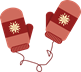 Winter Hats and Gloves or MittensPlease NO SCARVESChildren's Underwear (up to size 10)Children's socksWinter BootsWORSHIP LEADERS AND GREETERSPlease consider serving as a greeter or worship leader in the coming months.  Sign-up sheets can be found in the narthex.BIRTHDAYS AND ANNIVERSARIES(January 1-7, 2020)		January1:   Alex Barnard2:   Ed Hopkey5:   Stan Rinehart6:   Matt Barnard	Jay KristensenPlease send us (gcfccdoc@yahoo.com) additions or corrections of birthdays,anniversaries, or email addresses.WEBSITEThe church’s website is now live and can be found at www.fccdocgc.com   On the website, you can view a calendar featuring upcoming eventsand past copies of the Weekly Updates and Christian Visitors.ATTENDANCEFCC ATTENDANCE FCC ATTENDANCE SUNDAY WEEKSUNDAY WEEKSUNDAY WEEKSUNDAY WEEKSUNDAY WEEK12345AVG2019JANUARY69342637422019FEBRUARY57364234422019MARCH4243405453462019APRIL83678667762019MAY67736363672019JUNE4744545740482019JULY5748 46 62532019AUGUST53607042562019SEPTEMBER4178425762562019OCTOBER60616467632019NOVEMBER61595850572019DECEMBER1256259624871AVG63.555.454.254.350.8Average Monthly AttendanceAverage Monthly AttendanceAverage Monthly AttendanceAverage Monthly Attendance201720182019July304053August354456September494956October 465863November515357December466971